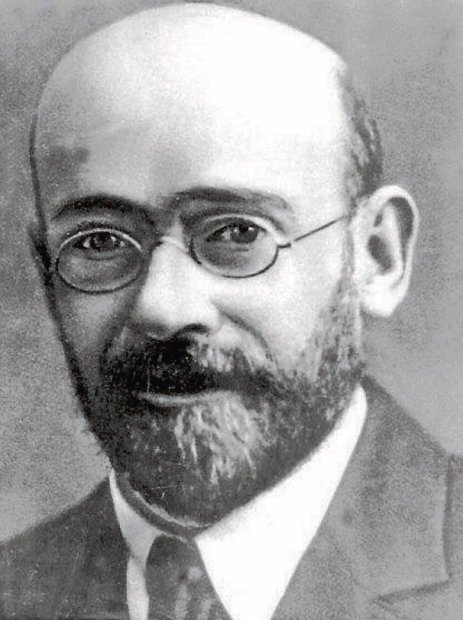   Janusz Korczak, właściwie Henryk Goldszmit (1878 lub 1879-1942), polski prozaik żydowskiego pochodzenia, lekarz, pedagog, publicysta, działacz społeczny, prekursor walki              o prawa dziecka. Był współzałożycielem Domu Sierot dla dzieci żydowskich w Warszawie, gdzie stosował nowatorskie metody pedagogiczne. Następny sierociniec - Nasz Dom - był wybudowany dla dzieci polskich (1919-1936). Korczak żądał równouprawnienia dziecka, poważnego traktowania spraw dzieci i młodzieży, szacunku dla najmłodszych.  Napisał wiele książek dla dzieci m.in. Król Maciuś I, Bankructwo Małego Dżeka, Kajtuś Czarodziej, Kiedy znów będę mały oraz dzieła pedagogiczne - najbardziej znane: Jak kochać dziecko, Prawo dziecka do szacunku. Zginął wraz ze swymi wychowankami wywieziony z getta w 1942, dobrowolnie towarzysząc im w drodze na śmierć. Ostatni marsz Korczaka i dzieci na Umschlagplatz wszedł do legendy. Istota tej legendy odzwierciedla jednak niepodważalną prawdę o Korczaku - niezawodnym autorytecie moralnym.Dlaczego Janusz Korczak?zarówno swoim życiem, jak i śmiercią udowodnił, że kochał dzieci;uczy nas szacunku do dziecka, jego uczuć i przeżyć;docenia ważność dzieciństwa dla całego życia człowieka;patriota;człowiek wszechstronny, który ocalił najwyższe wartości człowiek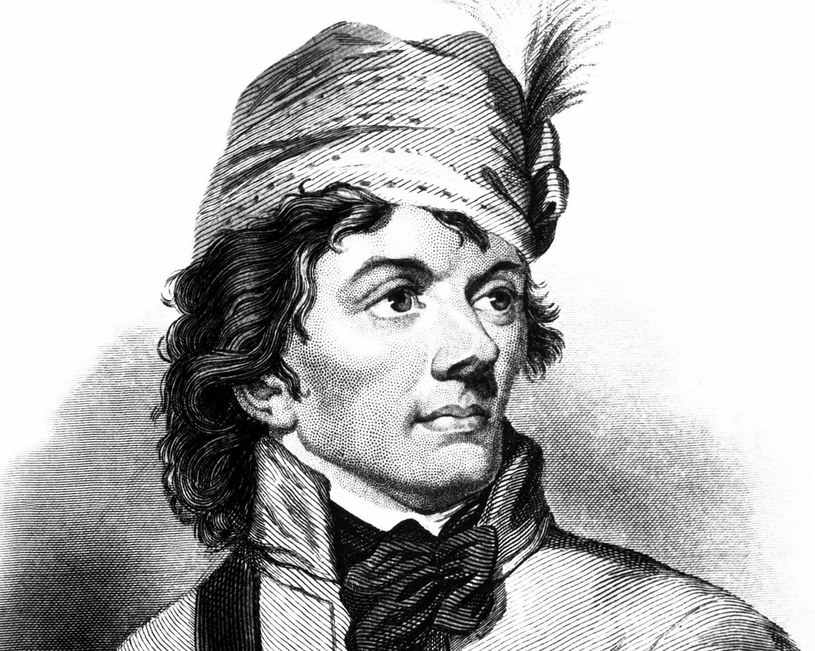 „Największym zwycięstwem jest to, które odnosimy nad nami samymi”                                                                                                                Tadeusz Kościuszko To słowa, które zachęcają nas do samorealizacji, podnoszenia swoich umiejętności, do wysiłku                                i zaangażowania nad realizacją swoich celów i marzeń!  Tadeusz Kościuszko Tadeusz  Kościuszko - generał, bohater Rzeczpospolitej i  wojny o niepodległość Stanów Zjednoczonych, przywódca insurekcji kościuszkowskiej. Urokiem osobistym i błyskotliwością umysłu zjednywał sobie otaczających go ludzi.Kościuszko był jednym z najpopularniejszych i znanych Polaków na świecie. W wielu krajach wznoszono upamiętniające go pomniki, jego imieniem nazwano najwyższy szczyt w Australii, wyspę   u wybrzeży Alaski, miasto w stanie  Missisipi. Był jedynym Polakiem wśród 18 osób wyróżnionych obywatelstwem rewolucyjnej Francji. Napoleon Bonaparte  z uznaniem nazwał go „bohaterem północy”. Współcześni postrzegali go jako pogromcę tyranów, zapewne dlatego Juliusz Verne  umieścił jego portret w łodzi podwodnej Kapitana Nemo w powieści 20 mil podmorskiej żeglugi. Również George Byron wspominał  z uznaniem o sławie Naczelnika.   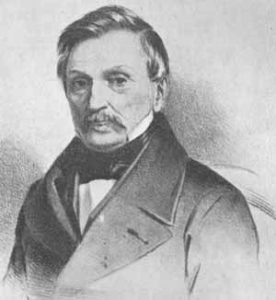     Aleksander Fredro urodził się 20 czerwca 1793 roku w Surochowie. Zasłynął jako autor komedii obyczajowych, głównie z życia szlachty, szczególnie tej prowincjonalnej. Pisywał również aforyzmy, poematy i wiersze. Nie był romantykiem, choć epoka w której żył była naznaczona właśnie romantyzmem. To naraziło go na ostre ataki ze strony innych twórców, więc zaprzestał publikowania swoich utworów, pisując do szuflady przez ok. 18 lat. Wychowany był w tradycjach oświecenia, twórczo był zdecydowanie bliższy Laurence’owi Sterne’owi.W swych utworach komediowych Fredro ukazał zdecydowane mistrzostwo w tworzeniu profilu bohaterów, kształtowaniu akcji czy tez fabuły jako takiej. W jego utworach odnajdujemy pomysłowe akcenty humorystyczne z elementami komiki teatru ludowego, ówcześnie właściwe tylko tak zwanym farsom. Do kanonu polskiej literatury weszły utwory Aleksandra Fredry takie jak bajki, z których do klasyki należy utwór pt. „Małpa w kąpieli”, „Paweł i Gaweł”, czy „Zupa na gwoździu”. Rzecz jasna oprócz tego są i utwory o poważniejszej tematyce, jak na przykład komedia „Pan Geldhab”, czy tez jego wspomnienia pamiętnikarskie zatytułowane „Trzy po trzy”. Zmarł 15 lipca 1876 roku we Lwowie.CiekawostkiOtrzymał Złoty Krzyż Virtuti Militari za walki napoleońskie. Lecz to nie wszystko, ponieważ w 1814 roku został odznaczony Krzyżem Legii Honorowej.Był działaczem lubelskiej loży wolnomularskiej.W 1832 roku przechowywał w swoim majątku dwóch powstańców z Wielkopolski, którzy w obawie przed represjami ze strony władz pruskich schronili się w Galicji.17 kwietnia 1873 roku został mianowany kawalerem Wielkiego Krzyża Orderu Franciszka Józefa.O rękę swej przyszłej małżonki starał się jedenaście lat.Jego syn, Jan Aleksander Fredro, był również pisarzem.Był jednym z dziewięciorga dzieci.Żył jak na owe czasy niezwykle długo, bo 82 lata.Podczas odwrotu spod Moskwy chorował na tyfus, lecz wyszedł z choroby, podobnie jak z niewoli rosyjskiej, bowiem udało mu się zbiec.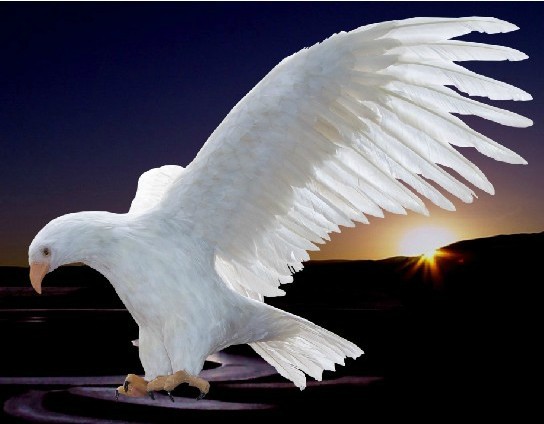 Orzeł BiałyOrzeł Biały to symbol ponadczasowy. To symbol naszej wolności, suwerenności i dumy. To także znak odwagi, siły, waleczności, oznacza również pokorę, uczciwość, czystość i niewinność. Dotyczy każdego Polaka bez względu na wiek, przekonania polityczne czy religię. Podkreśla jednocześnie naszą tożsamość narodową. Otwiera okno na świat poprzez kształtowanie: świadomości młodego pokolenia, umiejętności współpracy ponad indywidualnymi uprzedzeniami, postawy empatycznej          i odpowiedzialnej. Buduje poczucie odpowiedzialności za Ojczyznę zarówno tą Dużą i Małą, bowiem zadaniem szkoły jest nauczanie, ale również wychowywanie, pomaganie młodzieży  w odnajdowaniu własnej tożsamości, określaniu swojego miejsca we współczesnym świecie  i poszukiwaniu wzorów do naśladowania. Ze względu na to, że naszą najbliższą krainą geograficzno-historyczną jest Wyżyna Krakowsko-Częstochowska na której zbudowano system średniowiecznych zamków, niegdyś strzegących granicy Królestwa Polskiego przed napadami z Górnego Śląska tzw. Orle Gniazda, Orzeł Biały przypomina nam o przodkach, którzy tworzyli nowe państwo polskie i tych, którzy w zamierzchłej przeszłości tworzyli ten znak i walczyli o jego godność i istnienie.Te zasady i poczucie więzi ze swoją Małą Ojczyzną zapewne pokierują nas przy wyborze Orła Białego jako patrona naszej szkoły. 